         КАРАР                                                 ПОСТАНОВЛЕНИЕ         « 20 »   июнь 2013 й.                 № 21              « 20»  июня 2013 г.Об утверждении целевой программы  «Профилактика, раннее выявление и лечение заболеваний, снижение материнской и младенческой смертности, формирование у детей и их родителей мотивации к здоровому образу жизни в сельском поселении Денискинский сельсовет муниципального района Фёдоровский  район Республики Башкортостан» на 2013-2016 годыВо исполнение Федерального закона  "Об основах охраны здоровья граждан в Российской Федерации" от 21 ноября 2011 года N 323-ФЗ и Закона Республики Башкортостан от 04.12.2012 №608-з «Об охране здоровья граждан в Республике Башкортостан» в целях профилактики, раннего выявления и лечения заболеваний, снижение материнской и младенческой смертности, формирование у детей и их родителей мотивации к здоровому образу жизниПОСТАНОВЛЯЮ:1. Утвердить прилагаемую целевую программу «Профилактика, раннее выявление и лечение заболеваний, снижение материнской и младенческой смертности, формирование у детей и их родителей мотивации к здоровому образу жизни в сельском поселении Денискинский сельсовет муниципального района Фёдоровский район Республики Башкортостан» на 2013-2016 годы (далее – Программа).2. Контроль за ходом реализации Программы возложить на управляющую делами сельского поселения Денискинский сельсовет муниципального района Фёдоровский район  Юсупову Р.А.3. Данное постановление вступает в силу с момента подписания и подлежит опубликованию на официальном сайте сельского поселения (http://deniskinsky.sp-fedorovka.ru/)Глава администрации                                                              Р.З.Сайфуллин                                                                                                    Утверждена                                                                                                постановлением главы администрации                                                                                                                       сельского поселения Денискинский                                                                                                 сельсовет муниципального района                                                                                                  Фёдоровский  район                                                                           Республики Башкортостан                                                                           от «20» июня  2013  г. №21 ЦЕЛЕВАЯ ПРОГРАММА«ПРОФИЛАКТИКА, РАННЕЕ ВЫЯВЛЕНИЕ И ЛЕЧЕНИЕ ЗАБОЛЕВАНИЙ, СНИЖЕНИЕ МАТЕРИНСКОЙ И МЛАДЕНЧЕСКОЙ СМЕРТНОСТИ, ФОРМИРОВАНИЕ У ДЕТЕЙ И ИХ РОДИТЕЛЕЙ МОТИВАЦИИ К ЗДОРОВОМУ ОБРАЗУ ЖИЗНИ В СЕЛЬСКОМ ПОСЕЛЕНИИ ДЕНИСКИНСКИЙ  СЕЛЬСОВЕТ МУНИЦИПАЛЬНОГО РАЙОНА  ФЁДОРОВСКИЙ  РАЙОН РЕСПУБЛИКИ БАШКОРТОСТАН» НА 2013 – 2016 ГОДЫПАСПОРТ ПРОГРАММЫВВЕДЕНИЕ Целевая программа «Профилактика, раннее выявление и лечение заболеваний, снижение материнской и младенческой смертности, формирование у детей и их родителей мотивации к здоровому образу жизни в сельском поселении Денискинский сельсовет муниципального района Фёдоровский  район Республики Башкортостан» на 2013-2016 годы призвана обеспечить скоординированную деятельность Администрации сельского поселения Денискинский сельсовет муниципального района Фёдоровский  район Республики Башкортостан, учреждений культуры, здравоохранения, образования, средств массовой информации, общественных организаций, других заинтересованных учреждений в области сохранения и укрепления здоровья населения путем формирования у него здорового образа жизни.I. СОДЕРЖАНИЕ ПРОБЛЕМЫ И ОБОСНОВАНИЕ НЕОБХОДИМОСТИЕЕ РЕШЕНИЯ ПРОГРАММНЫМИ МЕТОДАМИОдним из приоритетных направлений в сельском поселении является охрана здоровья населения.В целях эффективного функционирования системы здравоохранения  осуществляется планомерное укрепление  материально-технической базы фельдшерско-акушерских пунктов, садиков, реализуются специализированные целевые программы. На практике осваиваются передовые методы диагностики и лечения. Все это позволяет повышать качество предоставляемой населению медицинской помощи.Вместе с тем состояние здоровья населения обусловлено рядом факторов.На 10% оно зависит от мер, предпринимаемых органами здравоохранения, а определяющим фактором является образ жизни самого человека. В связи с недостаточно ответственным отношением людей к собственному здоровью отмечается распространение отдельных неинфекционных и социально обусловленных заболеваний.Поэтому важнейшим условием укрепления здоровья населения является профилактика, раннее выявление и лечение заболеваний, снижение материнской и младенческой смертности, формирование у детей и их родителей мотивации к здоровому образу жизни.Формирование здорового образа жизни у населения представляет собой единый непрерывный процесс, требующий усилий всех заинтересованных организаций и учреждений. Необходимо создание постоянно действующей информационно-пропагандистской системы, которая будет способствовать формированию у населения заинтересованности в сохранении своего здоровья, пропаганде научно обоснованных методик укрепления здоровья, разработке современных методических, информационных материалов, а также организации республиканских и городских акций, посвященных охране здоровья.Для выполнения мероприятий Программы необходимо сотрудничество Администрации сельского поселения Денискинский сельсовет муниципального района Фёдоровский  район Республики Башкортостан, общественных объединений, предприятий, организаций и граждан.II. ОСНОВНЫЕ ЦЕЛИ И ЗАДАЧИ, СРОКИ РЕАЛИЗАЦИИ ПРОГРАММЫЦель программы:формирование у населения ответственности за состояние своего здоровья, профилактика, раннее выявление и лечение заболеваний, снижение материнской и младенческой смертности, формирование у детей и их родителей мотивации к здоровому образу жизни.Задачи программы:создание постоянно действующей информационно-пропагандистской системы по профилактике заболеваний, формирования у детей и их родителей мотивации к здоровому образу жизни;снижение материнской и младенческой смертности; разработка и внедрение системы мониторинга распространения вредных привычек;обеспечение повышения заинтересованности населения в сохранении и укреплении своего здоровья;организационно-методическое обеспечение мероприятий по формированию здорового образа жизни населения;взаимодействие Администрации  сельского поселения Денискинский сельсовет муниципального района Фёдоровский  район Республики Башкортостан, всех заинтересованных организаций и общественных объединений в сфере сохранения и укрепления здоровья, улучшения условий труда и отдыха населения;развитие материально-технической базы лечебно-профилактических учрежденийСрок:  2013-2016 годы.III. ОЖИДАЕМЫЕ РЕЗУЛЬТАТЫ РЕАЛИЗАЦИИ ПРОГРАММЫИсполнение мероприятий Программы будет способствовать профилактике, раннему выявлению и лечению заболеваний, снижению материнской и младенческой смертности, формированию у детей и их родителей мотивации к здоровому образу жизни повышению информированности населения о мерах профилактики заболеваний, по сохранению здоровья, уменьшению распространения вредных привычек, предупреждению неинфекционных и социально-обусловленных заболеваний, снижению показателей первичной инвалидности населения и смертности от предотвратимых причин.IV. ФИНАНСИРОВАНИЕ ПРОГРАММЫФинансирование рассчитано на 2013-2016 годы за счет средств исполнителей.Мероприятия ПрограммыБашкортостан РеспубликаhыФёдоровка районымуниципаль районыныңДинес ауыл советы ауыл,билəмəhе хакимиəте 453282, Динес ауылыYзəк   урамы  142-63-42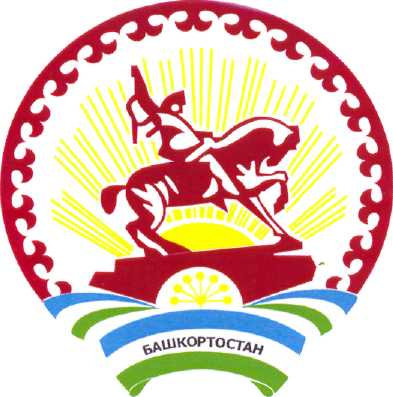 Республика БашкортостанАдминистрация сельскогопоселения Денискинскийсельсовет муниципальногорайона Федоровский район453282, с. Денискино,ул. Центральная 14тел. 2-63-42Наименование программы«Профилактика, раннее выявление и лечение заболеваний, снижение материнской и младенческой смертности, формирование у детей и их родителей мотивации к здоровому образу жизни в сельском поселении Денискинский сельсовет муниципального района Фёдоровский  район Республики Башкортостан» на  2013-2016 годыОснование для разработкиФедерального закона  "Об основах охраны здоровья граждан в Российской Федерации" от 21 ноября 2011 года N 323-ФЗ и Закон Республики Башкортостан от 04.12.2012 №608-з «Об охране здоровья граждан в Республике Башкортостан»Заказчик программыАдминистрация сельского поселения Денискинский сельсовет муниципального района Фёдоровский   район Республики БашкортостанОсновные исполнителиФАПыМБОУ СОШ РазработчикАдминистрация сельского поселения Денискинский сельсовет муниципального района Фёдоровский   район Республики БашкортостанСроки реализации программы2013-2016 годы№п/п Наименование мероприятийИсполнительСроки(годы)Источники финансирования№п/п Наименование мероприятийИсполнительСроки(годы)Источники финансирования1Внедрение системы стандартов качества оказания медико-профилактической помощи населениюФАПы(по согласованию)2013-2016Средства исполнителей2Совершенствование мониторинга состояния здоровья населения в целях раннего выявления и лечения заболеванийФАПы(по согласованию)2013-2016Средства исполнителей3Диспансерное наблюдение женщин фертильного возраста, беременных женщин, рожениц. ЦРБ и ФАПы(по согласованию)2013-2016Средства исполнителей4Подготовка семейных пар к беременности и родамЦРБ и ФАПы(по согласованию)2013-2016Средства исполнителей5Мониторинг состояния физического развития детей, подростков и молодежиЦРБ и ФАПы(по согласованию)2013-2016Средства исполнителей6Внедрение в учебные программы современных методов и технологий по формированию здорового образа жизни у учащихся образовательных учреждений МБОУ СОШ  (по согласованию)2013-2016Средства исполнителей7Осуществление мероприятий по реализации районной программы по пропаганде здорового образа жизни среди населения Фёдоровского районаАдминистрация  сельского поселения Денискинский сельсовет,;ФАПы(по согласованию),МБОУ СОШ (по согласованию) 2013-2016Средства исполнителей8Организация мероприятий по развитию массовой физической культурыАдминистрациясельского поселения Денискинский сельсовет,;МБОУ СОШ (по согласованию)2013-2016Средства исполнителей9Организация занятий групп здоровья для лиц пожилого возрастаСовет ветеранов2013-2016Средства исполнителей10Формирование эффективной системы физкультурно-спортивного воспитания молодежиАдминистрациясельского поселения Денискинский сельсовет,;МБОУ СОШ (по согласованию)2013-2016Средства исполнителей11Медицинское обеспечение детей в летнюю оздоровительную кампанию с проведением работы по формированию здорового образа жизни МБОУ СОШ (по согласованию)ФАПы2013-201612Размещение на сайте  администрации раздела по информированию населения о возможности занятий физической культурой и спортом в физкультурно-оздоровительных организацияхАдминистрация сельского поселения Денискинский сельсовет2013-2016Средства исполнителей13Размещение статей  по развитию  спорта и  пропаганде здорового образа жизни в средствах массовой информацииРедакция «Ашкадарские зори» (по согласованию)2013-2016Средства исполнителей14Организация межведомственной работы по формированию здорового образа жизни у населения с учетом создания и наличия условий для реализации рекомендаций ученых и медиков по сохранению и укреплению здоровьяАдминистрация сельского поселения 2013-2016Без финансирования15Организация, проведение и анализ медико-социальных опросов населения для определения уровня информированности о здоровом образе жизни, факторах риска инфекционных и неинфекционных заболеванийФАПы(по согласованию)2013-2016Средства исполнителей16Повышение информированности всех категорий населения о показателях состояния здоровья и факторах риска его формирования ФАПы(по согласованию)2013-2016Средства исполнителей17Организация и проведение         
  акций, направленных на  формирование здорового образа жизниАдминистрация сельского поселения Денискинский сельсовет,;ФАПы(по согласованию),МБОУ СОШ (по согласованию)Детский сад(по согласованию)СДК 2013-2015Средства исполнителей18Оснащение наглядными материалами, стендами, методической литературой ФАПов, школ, садиковАдминистрация сельского поселения Денискинский сельсовет,;ФАПы(по согласованию),МБОУ СОШ (по согласованию)Детский сад(по согласованию)2013-2015Средства исполнителей